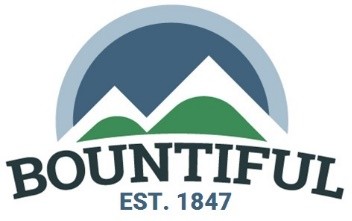 NOTICE OF PUBLIC HEARINGREQUEST	To hear public comment regarding a Conditional Use Permit for Smoked Taco, a fast-food restaurant, at 245 W 500 S, located in the General Commercial (C-G) Zone.CONTACT	Amber Corbridge, Senior Planner, 801-298-6190 or email at amber@bountiful.govDATE/TIME AND PLACEThe Bountiful Planning Commission will hold a public hearing for this item on Tuesday, March 19, 2024. The public hearing will start at approximately 6:30 pm in the Bountiful City Council Chambers, 795 South Main Street, Bountiful, Utah.COMMENT	Any person having interest in these matters may attend and be heard during a public meeting or may submit testimony in writing to be entered into the record.LAND USE AUTHORITYPlanning CommissionNOTICING COMPLETED:CERTIFIED (NOTICED) BY:March 4, 2024/s/Amber CorbridgeAmber Corbridge, Senior PlannerLOCATION OF PROPOSED FAST-FOOD RESTAURANT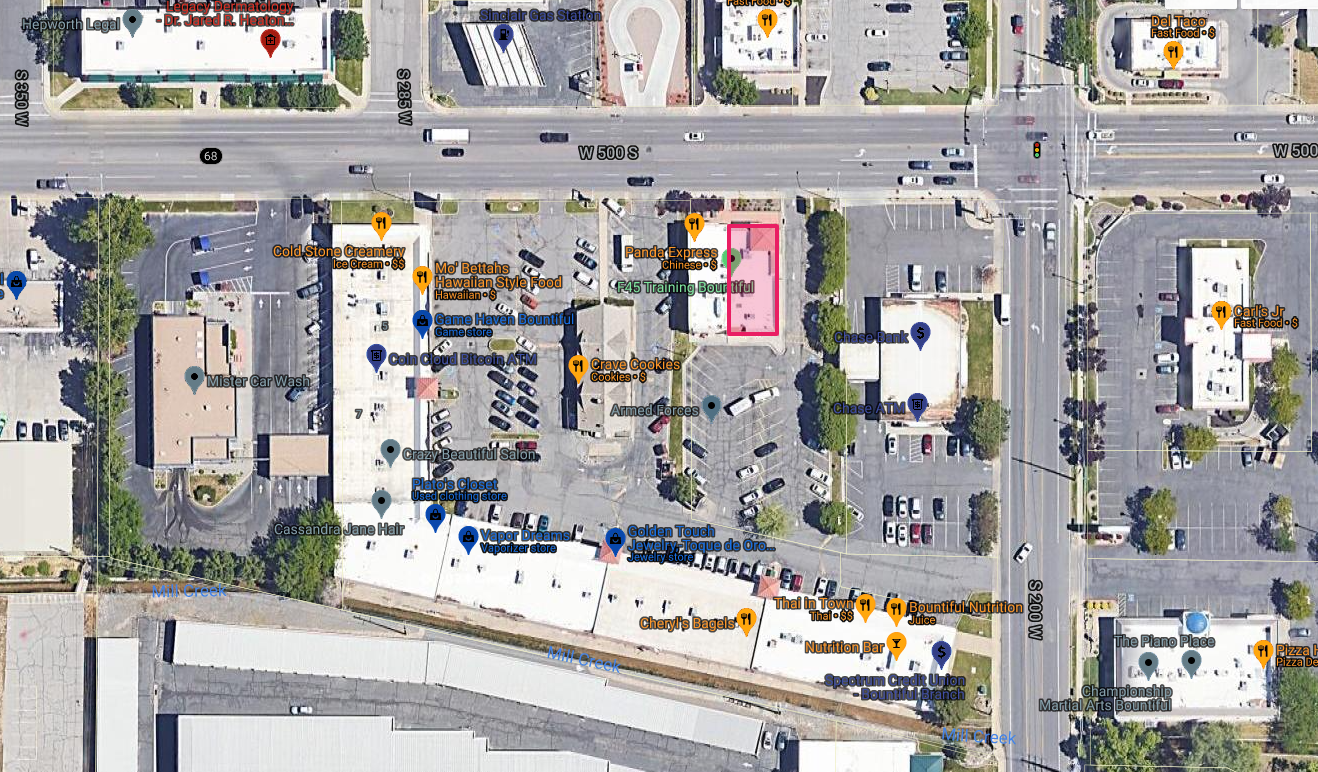 